Curriculum Overview for MusicYear 10Half Term 5 & 6: Component 2 – Music Skills Development WorkshopsSubstantive Knowledge:Core skills and techniques required on own instrumentRange of technical exercises and studies that will enable development of core techniqueImportance of warming up prior to practice or performanceDisciplinary Knowledge:How to establish a baseline of personal competencies, identify short and mid term goals and write targets to aid development to wards goals.Be able to plot progress against short and mid term goals, adapting if requiredBe able to share own work and comment constructively on others work in person and virtually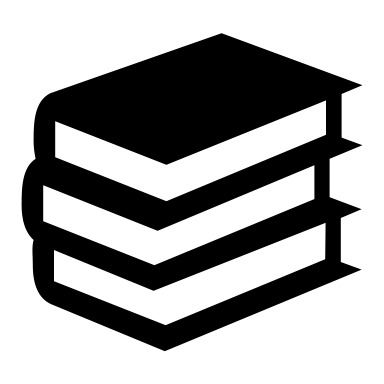 Key TermsEtymology of Key TermsHalf Term 5 & 6: Component 2 – Music Skills Development WorkshopsSubstantive Knowledge:Core skills and techniques required on own instrumentRange of technical exercises and studies that will enable development of core techniqueImportance of warming up prior to practice or performanceDisciplinary Knowledge:How to establish a baseline of personal competencies, identify short and mid term goals and write targets to aid development to wards goals.Be able to plot progress against short and mid term goals, adapting if requiredBe able to share own work and comment constructively on others work in person and virtually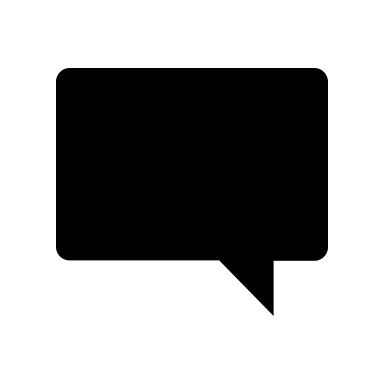 Performer, producer, composer, arranger, rehearsal, practice, development, target, professional, commercial, refine, stylistic, sequential, progression, Half Term 5 & 6: Component 2 – Music Skills Development WorkshopsSubstantive Knowledge:Core skills and techniques required on own instrumentRange of technical exercises and studies that will enable development of core techniqueImportance of warming up prior to practice or performanceDisciplinary Knowledge:How to establish a baseline of personal competencies, identify short and mid term goals and write targets to aid development to wards goals.Be able to plot progress against short and mid term goals, adapting if requiredBe able to share own work and comment constructively on others work in person and virtually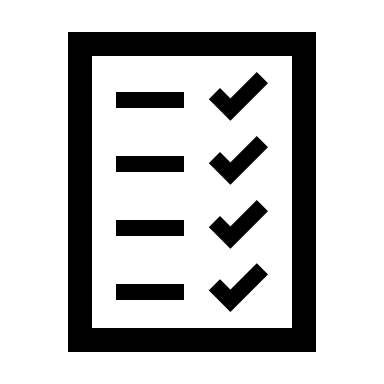 Recall Questions End of Unit AssessmentFormative assessment of portfolio work completed on each genre of musicHalf Term 5 & 6: Component 2 – Music Skills Development WorkshopsSubstantive Knowledge:Core skills and techniques required on own instrumentRange of technical exercises and studies that will enable development of core techniqueImportance of warming up prior to practice or performanceDisciplinary Knowledge:How to establish a baseline of personal competencies, identify short and mid term goals and write targets to aid development to wards goals.Be able to plot progress against short and mid term goals, adapting if requiredBe able to share own work and comment constructively on others work in person and virtually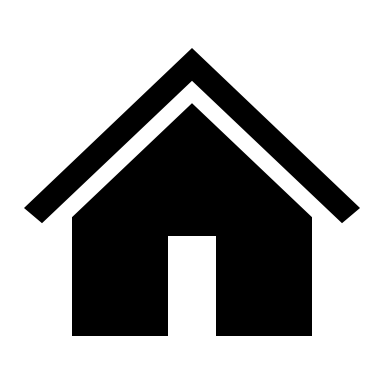 Homework:Practice, extension and development tasks towards areas for development  